Oggetto: Informativa ai sensi degli artt. 13 e 14 del Regolamento (UE) 2016/679 del 27 aprile 2016 relativa al servizio di   servizio refezione scolastica per il  COMUNE DI CASTELFRANCO PIANDISCO’   Ai sensi e per gli effetti del Regolamento (UE) 2016/679 in materia di protezione dei dati personali (di seguito “Regolamento”) e del Codice in materia di protezione dei dati personali di cui al D.Lgs. n.196/2003 e smi., sono riportate di seguito le informazioni in ordine alle finalità e alle modalità del trattamento dei dati personali comunicati, inerenti il servizio di refezione scolastica effettuato per conto del Comune di Montevarchi (Prov. AR)Pertanto, relativamente dai dati che saranno da Lei conferiti per l’accesso al servizio erogato da Centro Pluriservizi S.p.a. e da Lei richiesto, Le comunichiamo quanto segue:estremi identificativi del titolare del trattamento dei dati personali da Lei forniti:Comune di Montevarchi P.zza Varchi n. 5 52025 Montevarchi (Ar) P.IVA 00177290517affidataria del servizio (responsabile esterno del trattamento dati personali)Centro Pluriservizi S.p.a. Sede: Sesta strada Poggilupi, 353 - 52028 Terranuova Bracciolini (AR) - codice fiscale e partita IVA: 01288290511 - telefono: 055 9199225 - fax: 055 9198389info@centropluriservizi.com - centropluriservizispa@lamiapec.it  --- sito web: http://www.centropluriservizi.com  responsabile della protezione dei dati: il Centro Pluriservizi s.p.a. ha designato il responsabile della protezione dati (DPO/RPD) che può essere contattato all’indirizzo email: info@protezionedatipa.it finalità e modalità del trattamento dei dati personali relativi alla Sua persona e, eventualmente, alla persona nei confronti della quale esercita attività di tutore (in seguito “dati personali”): tali dati: possono essere (i) da Lei direttamente forniti, (ii) provenire da pubblici registri, elenchi, atti o documenti conoscibili da chiunque, fermi restando i limiti e le modalità che la normativa nazionale e comunitaria stabiliscono per la loro conoscibilità e pubblicità;sono trattati dalla Centro Pluriservizi S.p.a. al solo scopo di erogare il servizio da Lei richiesto, nel rispetto degli obblighi imposti dalla normativa nazionale e comunitaria;base giuridica del trattamento: la base giuridica del trattamento per le finalità sopra indicate è costituita:-  dalla necessità di eseguire un contratto di cui l’interessato è parte o di eseguire misure precontrattuali adottate su richiesta dello stesso ai sensi dell’art. 6 par. 1 lett. b) del Regolamento; - dalla necessità di eseguire compiti di interesse pubblico o connessi all’esercizio di pubblici poteri ai sensi dell’art. 6 p. 1 lett. e) del Regolamento;- da motivi di interesse pubblico rilevante ai sensi dell’art. 9, p. 2 lett. g) e dell’art.10 del Regolamento, unitamente agli articoli 2-sexies e 2-septies del D.Lgs. n. 196/2003;d) 	categorie di dati personali trattati: per le finalità indicate saranno trattate le seguenti categorie di dati personali: - dati comuni di cui all’art. 4, n. 1 del Regolamento: dati Identificativi (cognome, nome, residenza, domicilio, nascita, numero di identificazione, codice fiscale, dati bancari, dati previdenziali, identificativo on line);-  dati particolari ex art. 9 del Regolamento (dati sanitari idonei a rivelare lo stato di salute, tra cui appartenenza a categorie protette, malattie professionali, informazioni su infortuni, informazioni assicurative, appartenenza sindacale, convinzioni religiose, etc.);- dati giudiziari ex art. 10 del Regolamento: dati relativi a condanne penali e reati o a connesse misure di sicurezza.e) 	natura del trattamento dei dati personali: il trattamento dei dati personali ha natura obbligatoria, in quanto necessario all’erogazione del servizio in oggetto da Lei specificatamente richiesto a Centro Pluriservizi S.p.a.; f) 	conseguenze dell’eventuale rifiuto al trattamento dei dati personali: la comunicazione dei dati personali da parte dell’interessato è facoltativa; il loro mancato conferimento impedisce, nei casi previsti, l’avvio e/o proseguimento del procedimento e/o di ottenere l’erogazione del servizio richiesto. g) periodo di conservazione dei dati personali: i dati personali verranno conservati per tutto il tempo necessario alla prestazione del servizio da Lei richiesto e, comunque, per tutto il tempo in cui il Titolare del trattamento sarà soggetto ad obblighi di conservazione previsti dalla legge;h) soggetti o categorie ai quali i dati personali possono essere comunicati: i dati personali potranno essere comunicati esclusivamente:ai soggetti individuati dalla normativa nazionale e comunitaria per l’adempimento di obblighi di legge;ai soggetti che partecipano all’erogazione del servizio richiesto come fornitori di Centro Pluriservizi S.p.A.In nessun caso i dati personali:(i) verranno trasferiti in un Paese terzo o ad organizzazioni internazionali,(ii) verranno utilizzati per la profilazione ai sensi dell’art. 22 del Regolamento (UE) 2016/679;soggetti o categorie che possono venire a conoscenza dei dati personali: Responsabili esterni del trattamento ed Incaricati del trattamento, così come individuati,  e come indicati nell’apposita sezione del sito internet della Società (http://www.centropluriservizi.com/ home/societa-trasparente);l) I Diritti degli interessatiIn base agli artt. 15 e seguenti del Regolamento, e per quanto applicabile l’art. 2-undecies, D.Lgs. n. 196/2003 e smi, gli interessati possono esercitare in qualsiasi momento i propri diritti ed in particolare il diritto di accedere ai propri dati personali, di chiederne la rettifica o la limitazione, l’aggiornamento se incompleti o erronei e la cancellazione se raccolti in violazione di legge, nonché di opporsi al loro trattamento, fatta salva l’esistenza di motivi legittimi da parte del Responsabile, e la loro portabilità per quanto applicabile; per esercitare tali diritti è sufficiente scrivere a: info@centropluriservizi.com Gli interessati che ritengono che il trattamento dei dati personali a loro riferiti avvenga in violazione di quanto previsto dal Regolamento hanno il diritto di proporre reclamo al Garante per la Protezione dei Dati personali (Piazza di Monte Citorio n. 121 - 00186 Roma), come previsto dall'art. 77, Regolamento, o di promuovere ricorso giurisdizionale alla competente autorità giudiziaria (art. 79, Regolamento), tenuto conto di quanto disposto dagli artt. 140-bis e successivi del D.Lgs. n.196/2003.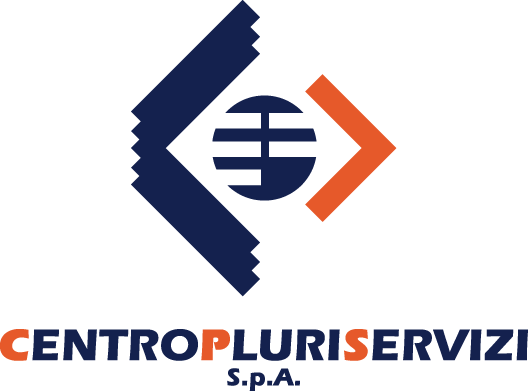 